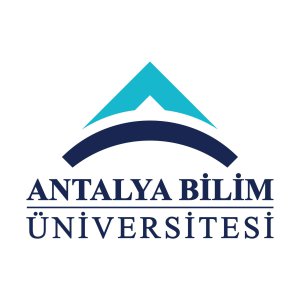 ECTS Course Description FormECTS Course Description FormECTS Course Description FormECTS Course Description FormECTS Course Description FormECTS Course Description FormECTS Course Description FormECTS Course Description FormECTS Course Description FormECTS Course Description FormECTS Course Description FormECTS Course Description FormECTS Course Description FormECTS Course Description FormECTS Course Description FormECTS Course Description FormECTS Course Description FormECTS Course Description FormECTS Course Description FormPART I ( Senate Approval)PART I ( Senate Approval)PART I ( Senate Approval)PART I ( Senate Approval)PART I ( Senate Approval)PART I ( Senate Approval)PART I ( Senate Approval)PART I ( Senate Approval)PART I ( Senate Approval)PART I ( Senate Approval)PART I ( Senate Approval)PART I ( Senate Approval)PART I ( Senate Approval)PART I ( Senate Approval)PART I ( Senate Approval)PART I ( Senate Approval)PART I ( Senate Approval)PART I ( Senate Approval)PART I ( Senate Approval)PART I ( Senate Approval)PART I ( Senate Approval)PART I ( Senate Approval)PART I ( Senate Approval)PART I ( Senate Approval)Offering School  Offering School  College of Engineering College of Engineering College of Engineering College of Engineering College of Engineering College of Engineering College of Engineering College of Engineering College of Engineering College of Engineering College of Engineering College of Engineering College of Engineering College of Engineering College of Engineering College of Engineering College of Engineering College of Engineering College of Engineering College of Engineering College of Engineering College of Engineering Offering DepartmentOffering DepartmentIndustrial EngineeringIndustrial EngineeringIndustrial EngineeringIndustrial EngineeringIndustrial EngineeringIndustrial EngineeringIndustrial EngineeringIndustrial EngineeringIndustrial EngineeringIndustrial EngineeringIndustrial EngineeringIndustrial EngineeringIndustrial EngineeringIndustrial EngineeringIndustrial EngineeringIndustrial EngineeringIndustrial EngineeringIndustrial EngineeringIndustrial EngineeringIndustrial EngineeringIndustrial EngineeringIndustrial EngineeringProgram(s) Offered toProgram(s) Offered toIndustrial EngineeringIndustrial EngineeringIndustrial EngineeringIndustrial EngineeringIndustrial EngineeringIndustrial EngineeringIndustrial EngineeringIndustrial EngineeringIndustrial EngineeringIndustrial EngineeringIndustrial EngineeringIndustrial EngineeringProgram(s) Offered toProgram(s) Offered toProgram(s) Offered toProgram(s) Offered toCourse Code Course Code IE 102IE 102IE 102IE 102IE 102IE 102IE 102IE 102IE 102IE 102IE 102IE 102IE 102IE 102IE 102IE 102IE 102IE 102IE 102IE 102IE 102IE 102Course NameCourse NameIntroduction to Industrial EngineeringIntroduction to Industrial EngineeringIntroduction to Industrial EngineeringIntroduction to Industrial EngineeringIntroduction to Industrial EngineeringIntroduction to Industrial EngineeringIntroduction to Industrial EngineeringIntroduction to Industrial EngineeringIntroduction to Industrial EngineeringIntroduction to Industrial EngineeringIntroduction to Industrial EngineeringIntroduction to Industrial EngineeringIntroduction to Industrial EngineeringIntroduction to Industrial EngineeringIntroduction to Industrial EngineeringIntroduction to Industrial EngineeringIntroduction to Industrial EngineeringIntroduction to Industrial EngineeringIntroduction to Industrial EngineeringIntroduction to Industrial EngineeringIntroduction to Industrial EngineeringIntroduction to Industrial EngineeringLanguage of InstructionLanguage of InstructionEnglishEnglishEnglishEnglishEnglishEnglishEnglishEnglishEnglishEnglishEnglishEnglishEnglishEnglishEnglishEnglishEnglishEnglishEnglishEnglishEnglishEnglishType of CourseType of CourseMandatoryMandatoryMandatoryMandatoryMandatoryMandatoryMandatoryMandatoryMandatoryMandatoryMandatoryMandatoryMandatoryMandatoryMandatoryMandatoryMandatoryMandatoryMandatoryMandatoryMandatoryMandatoryLevel of CourseLevel of CourseUndergraduateUndergraduateUndergraduateUndergraduateUndergraduateUndergraduateUndergraduateUndergraduateUndergraduateUndergraduateUndergraduateUndergraduateUndergraduateUndergraduateUndergraduateUndergraduateUndergraduateUndergraduateUndergraduateUndergraduateUndergraduateUndergraduateHours per WeekHours per WeekLecture: 2Lecture: 2Lecture: 2Lecture: 2Laboratory:Laboratory:Laboratory:Laboratory:Recitation: Recitation: Practical:  Practical:  Practical:  Practical:  Studio: Studio: Studio: Other: Other: Other: Other: Other: ECTS CreditECTS Credit2222222222222222222222Grading ModeGrading ModeLetter gradeLetter gradeLetter gradeLetter gradeLetter gradeLetter gradeLetter gradeLetter gradeLetter gradeLetter gradeLetter gradeLetter gradeLetter gradeLetter gradeLetter gradeLetter gradeLetter gradeLetter gradeLetter gradeLetter gradeLetter gradeLetter gradePre-requisitesPre-requisites----------------------Co-requisitesCo-requisites----------------------Registration RestrictionRegistration Restriction----------------------Course DescriptionCourse DescriptionThis course covers the main Industrial Engineering concepts; production and service operations along with many subtopics. The course content includes all the mandatory courses that students will take on their following years and gives out basic terminology and introduces the students to the basics of these topics.This course covers the main Industrial Engineering concepts; production and service operations along with many subtopics. The course content includes all the mandatory courses that students will take on their following years and gives out basic terminology and introduces the students to the basics of these topics.This course covers the main Industrial Engineering concepts; production and service operations along with many subtopics. The course content includes all the mandatory courses that students will take on their following years and gives out basic terminology and introduces the students to the basics of these topics.This course covers the main Industrial Engineering concepts; production and service operations along with many subtopics. The course content includes all the mandatory courses that students will take on their following years and gives out basic terminology and introduces the students to the basics of these topics.This course covers the main Industrial Engineering concepts; production and service operations along with many subtopics. The course content includes all the mandatory courses that students will take on their following years and gives out basic terminology and introduces the students to the basics of these topics.This course covers the main Industrial Engineering concepts; production and service operations along with many subtopics. The course content includes all the mandatory courses that students will take on their following years and gives out basic terminology and introduces the students to the basics of these topics.This course covers the main Industrial Engineering concepts; production and service operations along with many subtopics. The course content includes all the mandatory courses that students will take on their following years and gives out basic terminology and introduces the students to the basics of these topics.This course covers the main Industrial Engineering concepts; production and service operations along with many subtopics. The course content includes all the mandatory courses that students will take on their following years and gives out basic terminology and introduces the students to the basics of these topics.This course covers the main Industrial Engineering concepts; production and service operations along with many subtopics. The course content includes all the mandatory courses that students will take on their following years and gives out basic terminology and introduces the students to the basics of these topics.This course covers the main Industrial Engineering concepts; production and service operations along with many subtopics. The course content includes all the mandatory courses that students will take on their following years and gives out basic terminology and introduces the students to the basics of these topics.This course covers the main Industrial Engineering concepts; production and service operations along with many subtopics. The course content includes all the mandatory courses that students will take on their following years and gives out basic terminology and introduces the students to the basics of these topics.This course covers the main Industrial Engineering concepts; production and service operations along with many subtopics. The course content includes all the mandatory courses that students will take on their following years and gives out basic terminology and introduces the students to the basics of these topics.This course covers the main Industrial Engineering concepts; production and service operations along with many subtopics. The course content includes all the mandatory courses that students will take on their following years and gives out basic terminology and introduces the students to the basics of these topics.This course covers the main Industrial Engineering concepts; production and service operations along with many subtopics. The course content includes all the mandatory courses that students will take on their following years and gives out basic terminology and introduces the students to the basics of these topics.This course covers the main Industrial Engineering concepts; production and service operations along with many subtopics. The course content includes all the mandatory courses that students will take on their following years and gives out basic terminology and introduces the students to the basics of these topics.This course covers the main Industrial Engineering concepts; production and service operations along with many subtopics. The course content includes all the mandatory courses that students will take on their following years and gives out basic terminology and introduces the students to the basics of these topics.This course covers the main Industrial Engineering concepts; production and service operations along with many subtopics. The course content includes all the mandatory courses that students will take on their following years and gives out basic terminology and introduces the students to the basics of these topics.This course covers the main Industrial Engineering concepts; production and service operations along with many subtopics. The course content includes all the mandatory courses that students will take on their following years and gives out basic terminology and introduces the students to the basics of these topics.This course covers the main Industrial Engineering concepts; production and service operations along with many subtopics. The course content includes all the mandatory courses that students will take on their following years and gives out basic terminology and introduces the students to the basics of these topics.This course covers the main Industrial Engineering concepts; production and service operations along with many subtopics. The course content includes all the mandatory courses that students will take on their following years and gives out basic terminology and introduces the students to the basics of these topics.This course covers the main Industrial Engineering concepts; production and service operations along with many subtopics. The course content includes all the mandatory courses that students will take on their following years and gives out basic terminology and introduces the students to the basics of these topics.This course covers the main Industrial Engineering concepts; production and service operations along with many subtopics. The course content includes all the mandatory courses that students will take on their following years and gives out basic terminology and introduces the students to the basics of these topics.Learning Outcomes Learning Outcomes LO1LO1The student will learn Industrial Engineering terminology.The student will develop understanding of common problems Industrial Engineers work with.The students will develop solutions to realistic problemsStudents will be introduced to real-life cases where Industrial Engineers are employed.The student will learn Industrial Engineering terminology.The student will develop understanding of common problems Industrial Engineers work with.The students will develop solutions to realistic problemsStudents will be introduced to real-life cases where Industrial Engineers are employed.The student will learn Industrial Engineering terminology.The student will develop understanding of common problems Industrial Engineers work with.The students will develop solutions to realistic problemsStudents will be introduced to real-life cases where Industrial Engineers are employed.The student will learn Industrial Engineering terminology.The student will develop understanding of common problems Industrial Engineers work with.The students will develop solutions to realistic problemsStudents will be introduced to real-life cases where Industrial Engineers are employed.The student will learn Industrial Engineering terminology.The student will develop understanding of common problems Industrial Engineers work with.The students will develop solutions to realistic problemsStudents will be introduced to real-life cases where Industrial Engineers are employed.The student will learn Industrial Engineering terminology.The student will develop understanding of common problems Industrial Engineers work with.The students will develop solutions to realistic problemsStudents will be introduced to real-life cases where Industrial Engineers are employed.The student will learn Industrial Engineering terminology.The student will develop understanding of common problems Industrial Engineers work with.The students will develop solutions to realistic problemsStudents will be introduced to real-life cases where Industrial Engineers are employed.The student will learn Industrial Engineering terminology.The student will develop understanding of common problems Industrial Engineers work with.The students will develop solutions to realistic problemsStudents will be introduced to real-life cases where Industrial Engineers are employed.The student will learn Industrial Engineering terminology.The student will develop understanding of common problems Industrial Engineers work with.The students will develop solutions to realistic problemsStudents will be introduced to real-life cases where Industrial Engineers are employed.The student will learn Industrial Engineering terminology.The student will develop understanding of common problems Industrial Engineers work with.The students will develop solutions to realistic problemsStudents will be introduced to real-life cases where Industrial Engineers are employed.The student will learn Industrial Engineering terminology.The student will develop understanding of common problems Industrial Engineers work with.The students will develop solutions to realistic problemsStudents will be introduced to real-life cases where Industrial Engineers are employed.The student will learn Industrial Engineering terminology.The student will develop understanding of common problems Industrial Engineers work with.The students will develop solutions to realistic problemsStudents will be introduced to real-life cases where Industrial Engineers are employed.The student will learn Industrial Engineering terminology.The student will develop understanding of common problems Industrial Engineers work with.The students will develop solutions to realistic problemsStudents will be introduced to real-life cases where Industrial Engineers are employed.The student will learn Industrial Engineering terminology.The student will develop understanding of common problems Industrial Engineers work with.The students will develop solutions to realistic problemsStudents will be introduced to real-life cases where Industrial Engineers are employed.The student will learn Industrial Engineering terminology.The student will develop understanding of common problems Industrial Engineers work with.The students will develop solutions to realistic problemsStudents will be introduced to real-life cases where Industrial Engineers are employed.The student will learn Industrial Engineering terminology.The student will develop understanding of common problems Industrial Engineers work with.The students will develop solutions to realistic problemsStudents will be introduced to real-life cases where Industrial Engineers are employed.The student will learn Industrial Engineering terminology.The student will develop understanding of common problems Industrial Engineers work with.The students will develop solutions to realistic problemsStudents will be introduced to real-life cases where Industrial Engineers are employed.The student will learn Industrial Engineering terminology.The student will develop understanding of common problems Industrial Engineers work with.The students will develop solutions to realistic problemsStudents will be introduced to real-life cases where Industrial Engineers are employed.The student will learn Industrial Engineering terminology.The student will develop understanding of common problems Industrial Engineers work with.The students will develop solutions to realistic problemsStudents will be introduced to real-life cases where Industrial Engineers are employed.The student will learn Industrial Engineering terminology.The student will develop understanding of common problems Industrial Engineers work with.The students will develop solutions to realistic problemsStudents will be introduced to real-life cases where Industrial Engineers are employed.Learning Outcomes Learning Outcomes LO2LO2The student will learn Industrial Engineering terminology.The student will develop understanding of common problems Industrial Engineers work with.The students will develop solutions to realistic problemsStudents will be introduced to real-life cases where Industrial Engineers are employed.The student will learn Industrial Engineering terminology.The student will develop understanding of common problems Industrial Engineers work with.The students will develop solutions to realistic problemsStudents will be introduced to real-life cases where Industrial Engineers are employed.The student will learn Industrial Engineering terminology.The student will develop understanding of common problems Industrial Engineers work with.The students will develop solutions to realistic problemsStudents will be introduced to real-life cases where Industrial Engineers are employed.The student will learn Industrial Engineering terminology.The student will develop understanding of common problems Industrial Engineers work with.The students will develop solutions to realistic problemsStudents will be introduced to real-life cases where Industrial Engineers are employed.The student will learn Industrial Engineering terminology.The student will develop understanding of common problems Industrial Engineers work with.The students will develop solutions to realistic problemsStudents will be introduced to real-life cases where Industrial Engineers are employed.The student will learn Industrial Engineering terminology.The student will develop understanding of common problems Industrial Engineers work with.The students will develop solutions to realistic problemsStudents will be introduced to real-life cases where Industrial Engineers are employed.The student will learn Industrial Engineering terminology.The student will develop understanding of common problems Industrial Engineers work with.The students will develop solutions to realistic problemsStudents will be introduced to real-life cases where Industrial Engineers are employed.The student will learn Industrial Engineering terminology.The student will develop understanding of common problems Industrial Engineers work with.The students will develop solutions to realistic problemsStudents will be introduced to real-life cases where Industrial Engineers are employed.The student will learn Industrial Engineering terminology.The student will develop understanding of common problems Industrial Engineers work with.The students will develop solutions to realistic problemsStudents will be introduced to real-life cases where Industrial Engineers are employed.The student will learn Industrial Engineering terminology.The student will develop understanding of common problems Industrial Engineers work with.The students will develop solutions to realistic problemsStudents will be introduced to real-life cases where Industrial Engineers are employed.The student will learn Industrial Engineering terminology.The student will develop understanding of common problems Industrial Engineers work with.The students will develop solutions to realistic problemsStudents will be introduced to real-life cases where Industrial Engineers are employed.The student will learn Industrial Engineering terminology.The student will develop understanding of common problems Industrial Engineers work with.The students will develop solutions to realistic problemsStudents will be introduced to real-life cases where Industrial Engineers are employed.The student will learn Industrial Engineering terminology.The student will develop understanding of common problems Industrial Engineers work with.The students will develop solutions to realistic problemsStudents will be introduced to real-life cases where Industrial Engineers are employed.The student will learn Industrial Engineering terminology.The student will develop understanding of common problems Industrial Engineers work with.The students will develop solutions to realistic problemsStudents will be introduced to real-life cases where Industrial Engineers are employed.The student will learn Industrial Engineering terminology.The student will develop understanding of common problems Industrial Engineers work with.The students will develop solutions to realistic problemsStudents will be introduced to real-life cases where Industrial Engineers are employed.The student will learn Industrial Engineering terminology.The student will develop understanding of common problems Industrial Engineers work with.The students will develop solutions to realistic problemsStudents will be introduced to real-life cases where Industrial Engineers are employed.The student will learn Industrial Engineering terminology.The student will develop understanding of common problems Industrial Engineers work with.The students will develop solutions to realistic problemsStudents will be introduced to real-life cases where Industrial Engineers are employed.The student will learn Industrial Engineering terminology.The student will develop understanding of common problems Industrial Engineers work with.The students will develop solutions to realistic problemsStudents will be introduced to real-life cases where Industrial Engineers are employed.The student will learn Industrial Engineering terminology.The student will develop understanding of common problems Industrial Engineers work with.The students will develop solutions to realistic problemsStudents will be introduced to real-life cases where Industrial Engineers are employed.The student will learn Industrial Engineering terminology.The student will develop understanding of common problems Industrial Engineers work with.The students will develop solutions to realistic problemsStudents will be introduced to real-life cases where Industrial Engineers are employed.Learning Outcomes Learning Outcomes LO3LO3The student will learn Industrial Engineering terminology.The student will develop understanding of common problems Industrial Engineers work with.The students will develop solutions to realistic problemsStudents will be introduced to real-life cases where Industrial Engineers are employed.The student will learn Industrial Engineering terminology.The student will develop understanding of common problems Industrial Engineers work with.The students will develop solutions to realistic problemsStudents will be introduced to real-life cases where Industrial Engineers are employed.The student will learn Industrial Engineering terminology.The student will develop understanding of common problems Industrial Engineers work with.The students will develop solutions to realistic problemsStudents will be introduced to real-life cases where Industrial Engineers are employed.The student will learn Industrial Engineering terminology.The student will develop understanding of common problems Industrial Engineers work with.The students will develop solutions to realistic problemsStudents will be introduced to real-life cases where Industrial Engineers are employed.The student will learn Industrial Engineering terminology.The student will develop understanding of common problems Industrial Engineers work with.The students will develop solutions to realistic problemsStudents will be introduced to real-life cases where Industrial Engineers are employed.The student will learn Industrial Engineering terminology.The student will develop understanding of common problems Industrial Engineers work with.The students will develop solutions to realistic problemsStudents will be introduced to real-life cases where Industrial Engineers are employed.The student will learn Industrial Engineering terminology.The student will develop understanding of common problems Industrial Engineers work with.The students will develop solutions to realistic problemsStudents will be introduced to real-life cases where Industrial Engineers are employed.The student will learn Industrial Engineering terminology.The student will develop understanding of common problems Industrial Engineers work with.The students will develop solutions to realistic problemsStudents will be introduced to real-life cases where Industrial Engineers are employed.The student will learn Industrial Engineering terminology.The student will develop understanding of common problems Industrial Engineers work with.The students will develop solutions to realistic problemsStudents will be introduced to real-life cases where Industrial Engineers are employed.The student will learn Industrial Engineering terminology.The student will develop understanding of common problems Industrial Engineers work with.The students will develop solutions to realistic problemsStudents will be introduced to real-life cases where Industrial Engineers are employed.The student will learn Industrial Engineering terminology.The student will develop understanding of common problems Industrial Engineers work with.The students will develop solutions to realistic problemsStudents will be introduced to real-life cases where Industrial Engineers are employed.The student will learn Industrial Engineering terminology.The student will develop understanding of common problems Industrial Engineers work with.The students will develop solutions to realistic problemsStudents will be introduced to real-life cases where Industrial Engineers are employed.The student will learn Industrial Engineering terminology.The student will develop understanding of common problems Industrial Engineers work with.The students will develop solutions to realistic problemsStudents will be introduced to real-life cases where Industrial Engineers are employed.The student will learn Industrial Engineering terminology.The student will develop understanding of common problems Industrial Engineers work with.The students will develop solutions to realistic problemsStudents will be introduced to real-life cases where Industrial Engineers are employed.The student will learn Industrial Engineering terminology.The student will develop understanding of common problems Industrial Engineers work with.The students will develop solutions to realistic problemsStudents will be introduced to real-life cases where Industrial Engineers are employed.The student will learn Industrial Engineering terminology.The student will develop understanding of common problems Industrial Engineers work with.The students will develop solutions to realistic problemsStudents will be introduced to real-life cases where Industrial Engineers are employed.The student will learn Industrial Engineering terminology.The student will develop understanding of common problems Industrial Engineers work with.The students will develop solutions to realistic problemsStudents will be introduced to real-life cases where Industrial Engineers are employed.The student will learn Industrial Engineering terminology.The student will develop understanding of common problems Industrial Engineers work with.The students will develop solutions to realistic problemsStudents will be introduced to real-life cases where Industrial Engineers are employed.The student will learn Industrial Engineering terminology.The student will develop understanding of common problems Industrial Engineers work with.The students will develop solutions to realistic problemsStudents will be introduced to real-life cases where Industrial Engineers are employed.The student will learn Industrial Engineering terminology.The student will develop understanding of common problems Industrial Engineers work with.The students will develop solutions to realistic problemsStudents will be introduced to real-life cases where Industrial Engineers are employed.Learning Outcomes Learning Outcomes LO4LO4The student will learn Industrial Engineering terminology.The student will develop understanding of common problems Industrial Engineers work with.The students will develop solutions to realistic problemsStudents will be introduced to real-life cases where Industrial Engineers are employed.The student will learn Industrial Engineering terminology.The student will develop understanding of common problems Industrial Engineers work with.The students will develop solutions to realistic problemsStudents will be introduced to real-life cases where Industrial Engineers are employed.The student will learn Industrial Engineering terminology.The student will develop understanding of common problems Industrial Engineers work with.The students will develop solutions to realistic problemsStudents will be introduced to real-life cases where Industrial Engineers are employed.The student will learn Industrial Engineering terminology.The student will develop understanding of common problems Industrial Engineers work with.The students will develop solutions to realistic problemsStudents will be introduced to real-life cases where Industrial Engineers are employed.The student will learn Industrial Engineering terminology.The student will develop understanding of common problems Industrial Engineers work with.The students will develop solutions to realistic problemsStudents will be introduced to real-life cases where Industrial Engineers are employed.The student will learn Industrial Engineering terminology.The student will develop understanding of common problems Industrial Engineers work with.The students will develop solutions to realistic problemsStudents will be introduced to real-life cases where Industrial Engineers are employed.The student will learn Industrial Engineering terminology.The student will develop understanding of common problems Industrial Engineers work with.The students will develop solutions to realistic problemsStudents will be introduced to real-life cases where Industrial Engineers are employed.The student will learn Industrial Engineering terminology.The student will develop understanding of common problems Industrial Engineers work with.The students will develop solutions to realistic problemsStudents will be introduced to real-life cases where Industrial Engineers are employed.The student will learn Industrial Engineering terminology.The student will develop understanding of common problems Industrial Engineers work with.The students will develop solutions to realistic problemsStudents will be introduced to real-life cases where Industrial Engineers are employed.The student will learn Industrial Engineering terminology.The student will develop understanding of common problems Industrial Engineers work with.The students will develop solutions to realistic problemsStudents will be introduced to real-life cases where Industrial Engineers are employed.The student will learn Industrial Engineering terminology.The student will develop understanding of common problems Industrial Engineers work with.The students will develop solutions to realistic problemsStudents will be introduced to real-life cases where Industrial Engineers are employed.The student will learn Industrial Engineering terminology.The student will develop understanding of common problems Industrial Engineers work with.The students will develop solutions to realistic problemsStudents will be introduced to real-life cases where Industrial Engineers are employed.The student will learn Industrial Engineering terminology.The student will develop understanding of common problems Industrial Engineers work with.The students will develop solutions to realistic problemsStudents will be introduced to real-life cases where Industrial Engineers are employed.The student will learn Industrial Engineering terminology.The student will develop understanding of common problems Industrial Engineers work with.The students will develop solutions to realistic problemsStudents will be introduced to real-life cases where Industrial Engineers are employed.The student will learn Industrial Engineering terminology.The student will develop understanding of common problems Industrial Engineers work with.The students will develop solutions to realistic problemsStudents will be introduced to real-life cases where Industrial Engineers are employed.The student will learn Industrial Engineering terminology.The student will develop understanding of common problems Industrial Engineers work with.The students will develop solutions to realistic problemsStudents will be introduced to real-life cases where Industrial Engineers are employed.The student will learn Industrial Engineering terminology.The student will develop understanding of common problems Industrial Engineers work with.The students will develop solutions to realistic problemsStudents will be introduced to real-life cases where Industrial Engineers are employed.The student will learn Industrial Engineering terminology.The student will develop understanding of common problems Industrial Engineers work with.The students will develop solutions to realistic problemsStudents will be introduced to real-life cases where Industrial Engineers are employed.The student will learn Industrial Engineering terminology.The student will develop understanding of common problems Industrial Engineers work with.The students will develop solutions to realistic problemsStudents will be introduced to real-life cases where Industrial Engineers are employed.The student will learn Industrial Engineering terminology.The student will develop understanding of common problems Industrial Engineers work with.The students will develop solutions to realistic problemsStudents will be introduced to real-life cases where Industrial Engineers are employed.Learning Outcomes Learning Outcomes The student will learn Industrial Engineering terminology.The student will develop understanding of common problems Industrial Engineers work with.The students will develop solutions to realistic problemsStudents will be introduced to real-life cases where Industrial Engineers are employed.The student will learn Industrial Engineering terminology.The student will develop understanding of common problems Industrial Engineers work with.The students will develop solutions to realistic problemsStudents will be introduced to real-life cases where Industrial Engineers are employed.The student will learn Industrial Engineering terminology.The student will develop understanding of common problems Industrial Engineers work with.The students will develop solutions to realistic problemsStudents will be introduced to real-life cases where Industrial Engineers are employed.The student will learn Industrial Engineering terminology.The student will develop understanding of common problems Industrial Engineers work with.The students will develop solutions to realistic problemsStudents will be introduced to real-life cases where Industrial Engineers are employed.The student will learn Industrial Engineering terminology.The student will develop understanding of common problems Industrial Engineers work with.The students will develop solutions to realistic problemsStudents will be introduced to real-life cases where Industrial Engineers are employed.The student will learn Industrial Engineering terminology.The student will develop understanding of common problems Industrial Engineers work with.The students will develop solutions to realistic problemsStudents will be introduced to real-life cases where Industrial Engineers are employed.The student will learn Industrial Engineering terminology.The student will develop understanding of common problems Industrial Engineers work with.The students will develop solutions to realistic problemsStudents will be introduced to real-life cases where Industrial Engineers are employed.The student will learn Industrial Engineering terminology.The student will develop understanding of common problems Industrial Engineers work with.The students will develop solutions to realistic problemsStudents will be introduced to real-life cases where Industrial Engineers are employed.The student will learn Industrial Engineering terminology.The student will develop understanding of common problems Industrial Engineers work with.The students will develop solutions to realistic problemsStudents will be introduced to real-life cases where Industrial Engineers are employed.The student will learn Industrial Engineering terminology.The student will develop understanding of common problems Industrial Engineers work with.The students will develop solutions to realistic problemsStudents will be introduced to real-life cases where Industrial Engineers are employed.The student will learn Industrial Engineering terminology.The student will develop understanding of common problems Industrial Engineers work with.The students will develop solutions to realistic problemsStudents will be introduced to real-life cases where Industrial Engineers are employed.The student will learn Industrial Engineering terminology.The student will develop understanding of common problems Industrial Engineers work with.The students will develop solutions to realistic problemsStudents will be introduced to real-life cases where Industrial Engineers are employed.The student will learn Industrial Engineering terminology.The student will develop understanding of common problems Industrial Engineers work with.The students will develop solutions to realistic problemsStudents will be introduced to real-life cases where Industrial Engineers are employed.The student will learn Industrial Engineering terminology.The student will develop understanding of common problems Industrial Engineers work with.The students will develop solutions to realistic problemsStudents will be introduced to real-life cases where Industrial Engineers are employed.The student will learn Industrial Engineering terminology.The student will develop understanding of common problems Industrial Engineers work with.The students will develop solutions to realistic problemsStudents will be introduced to real-life cases where Industrial Engineers are employed.The student will learn Industrial Engineering terminology.The student will develop understanding of common problems Industrial Engineers work with.The students will develop solutions to realistic problemsStudents will be introduced to real-life cases where Industrial Engineers are employed.The student will learn Industrial Engineering terminology.The student will develop understanding of common problems Industrial Engineers work with.The students will develop solutions to realistic problemsStudents will be introduced to real-life cases where Industrial Engineers are employed.The student will learn Industrial Engineering terminology.The student will develop understanding of common problems Industrial Engineers work with.The students will develop solutions to realistic problemsStudents will be introduced to real-life cases where Industrial Engineers are employed.The student will learn Industrial Engineering terminology.The student will develop understanding of common problems Industrial Engineers work with.The students will develop solutions to realistic problemsStudents will be introduced to real-life cases where Industrial Engineers are employed.The student will learn Industrial Engineering terminology.The student will develop understanding of common problems Industrial Engineers work with.The students will develop solutions to realistic problemsStudents will be introduced to real-life cases where Industrial Engineers are employed.Learning Outcomes Learning Outcomes The student will learn Industrial Engineering terminology.The student will develop understanding of common problems Industrial Engineers work with.The students will develop solutions to realistic problemsStudents will be introduced to real-life cases where Industrial Engineers are employed.The student will learn Industrial Engineering terminology.The student will develop understanding of common problems Industrial Engineers work with.The students will develop solutions to realistic problemsStudents will be introduced to real-life cases where Industrial Engineers are employed.The student will learn Industrial Engineering terminology.The student will develop understanding of common problems Industrial Engineers work with.The students will develop solutions to realistic problemsStudents will be introduced to real-life cases where Industrial Engineers are employed.The student will learn Industrial Engineering terminology.The student will develop understanding of common problems Industrial Engineers work with.The students will develop solutions to realistic problemsStudents will be introduced to real-life cases where Industrial Engineers are employed.The student will learn Industrial Engineering terminology.The student will develop understanding of common problems Industrial Engineers work with.The students will develop solutions to realistic problemsStudents will be introduced to real-life cases where Industrial Engineers are employed.The student will learn Industrial Engineering terminology.The student will develop understanding of common problems Industrial Engineers work with.The students will develop solutions to realistic problemsStudents will be introduced to real-life cases where Industrial Engineers are employed.The student will learn Industrial Engineering terminology.The student will develop understanding of common problems Industrial Engineers work with.The students will develop solutions to realistic problemsStudents will be introduced to real-life cases where Industrial Engineers are employed.The student will learn Industrial Engineering terminology.The student will develop understanding of common problems Industrial Engineers work with.The students will develop solutions to realistic problemsStudents will be introduced to real-life cases where Industrial Engineers are employed.The student will learn Industrial Engineering terminology.The student will develop understanding of common problems Industrial Engineers work with.The students will develop solutions to realistic problemsStudents will be introduced to real-life cases where Industrial Engineers are employed.The student will learn Industrial Engineering terminology.The student will develop understanding of common problems Industrial Engineers work with.The students will develop solutions to realistic problemsStudents will be introduced to real-life cases where Industrial Engineers are employed.The student will learn Industrial Engineering terminology.The student will develop understanding of common problems Industrial Engineers work with.The students will develop solutions to realistic problemsStudents will be introduced to real-life cases where Industrial Engineers are employed.The student will learn Industrial Engineering terminology.The student will develop understanding of common problems Industrial Engineers work with.The students will develop solutions to realistic problemsStudents will be introduced to real-life cases where Industrial Engineers are employed.The student will learn Industrial Engineering terminology.The student will develop understanding of common problems Industrial Engineers work with.The students will develop solutions to realistic problemsStudents will be introduced to real-life cases where Industrial Engineers are employed.The student will learn Industrial Engineering terminology.The student will develop understanding of common problems Industrial Engineers work with.The students will develop solutions to realistic problemsStudents will be introduced to real-life cases where Industrial Engineers are employed.The student will learn Industrial Engineering terminology.The student will develop understanding of common problems Industrial Engineers work with.The students will develop solutions to realistic problemsStudents will be introduced to real-life cases where Industrial Engineers are employed.The student will learn Industrial Engineering terminology.The student will develop understanding of common problems Industrial Engineers work with.The students will develop solutions to realistic problemsStudents will be introduced to real-life cases where Industrial Engineers are employed.The student will learn Industrial Engineering terminology.The student will develop understanding of common problems Industrial Engineers work with.The students will develop solutions to realistic problemsStudents will be introduced to real-life cases where Industrial Engineers are employed.The student will learn Industrial Engineering terminology.The student will develop understanding of common problems Industrial Engineers work with.The students will develop solutions to realistic problemsStudents will be introduced to real-life cases where Industrial Engineers are employed.The student will learn Industrial Engineering terminology.The student will develop understanding of common problems Industrial Engineers work with.The students will develop solutions to realistic problemsStudents will be introduced to real-life cases where Industrial Engineers are employed.The student will learn Industrial Engineering terminology.The student will develop understanding of common problems Industrial Engineers work with.The students will develop solutions to realistic problemsStudents will be introduced to real-life cases where Industrial Engineers are employed.Learning Outcomes Learning Outcomes The student will learn Industrial Engineering terminology.The student will develop understanding of common problems Industrial Engineers work with.The students will develop solutions to realistic problemsStudents will be introduced to real-life cases where Industrial Engineers are employed.The student will learn Industrial Engineering terminology.The student will develop understanding of common problems Industrial Engineers work with.The students will develop solutions to realistic problemsStudents will be introduced to real-life cases where Industrial Engineers are employed.The student will learn Industrial Engineering terminology.The student will develop understanding of common problems Industrial Engineers work with.The students will develop solutions to realistic problemsStudents will be introduced to real-life cases where Industrial Engineers are employed.The student will learn Industrial Engineering terminology.The student will develop understanding of common problems Industrial Engineers work with.The students will develop solutions to realistic problemsStudents will be introduced to real-life cases where Industrial Engineers are employed.The student will learn Industrial Engineering terminology.The student will develop understanding of common problems Industrial Engineers work with.The students will develop solutions to realistic problemsStudents will be introduced to real-life cases where Industrial Engineers are employed.The student will learn Industrial Engineering terminology.The student will develop understanding of common problems Industrial Engineers work with.The students will develop solutions to realistic problemsStudents will be introduced to real-life cases where Industrial Engineers are employed.The student will learn Industrial Engineering terminology.The student will develop understanding of common problems Industrial Engineers work with.The students will develop solutions to realistic problemsStudents will be introduced to real-life cases where Industrial Engineers are employed.The student will learn Industrial Engineering terminology.The student will develop understanding of common problems Industrial Engineers work with.The students will develop solutions to realistic problemsStudents will be introduced to real-life cases where Industrial Engineers are employed.The student will learn Industrial Engineering terminology.The student will develop understanding of common problems Industrial Engineers work with.The students will develop solutions to realistic problemsStudents will be introduced to real-life cases where Industrial Engineers are employed.The student will learn Industrial Engineering terminology.The student will develop understanding of common problems Industrial Engineers work with.The students will develop solutions to realistic problemsStudents will be introduced to real-life cases where Industrial Engineers are employed.The student will learn Industrial Engineering terminology.The student will develop understanding of common problems Industrial Engineers work with.The students will develop solutions to realistic problemsStudents will be introduced to real-life cases where Industrial Engineers are employed.The student will learn Industrial Engineering terminology.The student will develop understanding of common problems Industrial Engineers work with.The students will develop solutions to realistic problemsStudents will be introduced to real-life cases where Industrial Engineers are employed.The student will learn Industrial Engineering terminology.The student will develop understanding of common problems Industrial Engineers work with.The students will develop solutions to realistic problemsStudents will be introduced to real-life cases where Industrial Engineers are employed.The student will learn Industrial Engineering terminology.The student will develop understanding of common problems Industrial Engineers work with.The students will develop solutions to realistic problemsStudents will be introduced to real-life cases where Industrial Engineers are employed.The student will learn Industrial Engineering terminology.The student will develop understanding of common problems Industrial Engineers work with.The students will develop solutions to realistic problemsStudents will be introduced to real-life cases where Industrial Engineers are employed.The student will learn Industrial Engineering terminology.The student will develop understanding of common problems Industrial Engineers work with.The students will develop solutions to realistic problemsStudents will be introduced to real-life cases where Industrial Engineers are employed.The student will learn Industrial Engineering terminology.The student will develop understanding of common problems Industrial Engineers work with.The students will develop solutions to realistic problemsStudents will be introduced to real-life cases where Industrial Engineers are employed.The student will learn Industrial Engineering terminology.The student will develop understanding of common problems Industrial Engineers work with.The students will develop solutions to realistic problemsStudents will be introduced to real-life cases where Industrial Engineers are employed.The student will learn Industrial Engineering terminology.The student will develop understanding of common problems Industrial Engineers work with.The students will develop solutions to realistic problemsStudents will be introduced to real-life cases where Industrial Engineers are employed.The student will learn Industrial Engineering terminology.The student will develop understanding of common problems Industrial Engineers work with.The students will develop solutions to realistic problemsStudents will be introduced to real-life cases where Industrial Engineers are employed.Basic Outcomes (University-wide)Basic Outcomes (University-wide)Basic Outcomes (University-wide)Basic Outcomes (University-wide)Basic Outcomes (University-wide)Basic Outcomes (University-wide)Basic Outcomes (University-wide)Basic Outcomes (University-wide)Basic Outcomes (University-wide)Basic Outcomes (University-wide)Basic Outcomes (University-wide)Basic Outcomes (University-wide)Basic Outcomes (University-wide)Basic Outcomes (University-wide)Basic Outcomes (University-wide)Basic Outcomes (University-wide)Basic Outcomes (University-wide)Basic Outcomes (University-wide)Basic Outcomes (University-wide)Basic Outcomes (University-wide)Basic Outcomes (University-wide)Basic Outcomes (University-wide)Basic Outcomes (University-wide)Basic Outcomes (University-wide)Basic Outcomes (University-wide)Faculty Specific OutcomesProgram OutcomesProgram OutcomesProgram OutcomesProgram OutcomesProgram OutcomesProgram OutcomesProgram OutcomesProgram OutcomesProgram OutcomesProgram OutcomesLO1LO1LO2LO2LO3LO4LO4LO4LO5LO6LO6Basic Outcomes (University-wide)Faculty Specific OutcomesPO1PO1Ability to communicate effectively and write and present a report in Turkish and English. Ability to communicate effectively and write and present a report in Turkish and English. Ability to communicate effectively and write and present a report in Turkish and English. Ability to communicate effectively and write and present a report in Turkish and English. Ability to communicate effectively and write and present a report in Turkish and English. Ability to communicate effectively and write and present a report in Turkish and English. Ability to communicate effectively and write and present a report in Turkish and English. Ability to communicate effectively and write and present a report in Turkish and English. Ability to communicate effectively and write and present a report in Turkish and English. Ability to communicate effectively and write and present a report in Turkish and English. Basic Outcomes (University-wide)Faculty Specific OutcomesPO2PO2Ability to work individually, and in intra-disciplinary and multi-disciplinary teams.Ability to work individually, and in intra-disciplinary and multi-disciplinary teams.Ability to work individually, and in intra-disciplinary and multi-disciplinary teams.Ability to work individually, and in intra-disciplinary and multi-disciplinary teams.Ability to work individually, and in intra-disciplinary and multi-disciplinary teams.Ability to work individually, and in intra-disciplinary and multi-disciplinary teams.Ability to work individually, and in intra-disciplinary and multi-disciplinary teams.Ability to work individually, and in intra-disciplinary and multi-disciplinary teams.Ability to work individually, and in intra-disciplinary and multi-disciplinary teams.Ability to work individually, and in intra-disciplinary and multi-disciplinary teams.Basic Outcomes (University-wide)Faculty Specific OutcomesPO3PO3Recognition of the need for life-long learning and ability to access information, follow developments in science and technology, and continually reinvent oneself.Recognition of the need for life-long learning and ability to access information, follow developments in science and technology, and continually reinvent oneself.Recognition of the need for life-long learning and ability to access information, follow developments in science and technology, and continually reinvent oneself.Recognition of the need for life-long learning and ability to access information, follow developments in science and technology, and continually reinvent oneself.Recognition of the need for life-long learning and ability to access information, follow developments in science and technology, and continually reinvent oneself.Recognition of the need for life-long learning and ability to access information, follow developments in science and technology, and continually reinvent oneself.Recognition of the need for life-long learning and ability to access information, follow developments in science and technology, and continually reinvent oneself.Recognition of the need for life-long learning and ability to access information, follow developments in science and technology, and continually reinvent oneself.Recognition of the need for life-long learning and ability to access information, follow developments in science and technology, and continually reinvent oneself.Recognition of the need for life-long learning and ability to access information, follow developments in science and technology, and continually reinvent oneself.Basic Outcomes (University-wide)Faculty Specific OutcomesPO4PO4Knowledge of project management, risk management, innovation and change management, entrepreneurship, and sustainable development.Knowledge of project management, risk management, innovation and change management, entrepreneurship, and sustainable development.Knowledge of project management, risk management, innovation and change management, entrepreneurship, and sustainable development.Knowledge of project management, risk management, innovation and change management, entrepreneurship, and sustainable development.Knowledge of project management, risk management, innovation and change management, entrepreneurship, and sustainable development.Knowledge of project management, risk management, innovation and change management, entrepreneurship, and sustainable development.Knowledge of project management, risk management, innovation and change management, entrepreneurship, and sustainable development.Knowledge of project management, risk management, innovation and change management, entrepreneurship, and sustainable development.Knowledge of project management, risk management, innovation and change management, entrepreneurship, and sustainable development.Knowledge of project management, risk management, innovation and change management, entrepreneurship, and sustainable development.Basic Outcomes (University-wide)Faculty Specific OutcomesPO5PO5Awareness of sectors and ability to prepare a business plan.Awareness of sectors and ability to prepare a business plan.Awareness of sectors and ability to prepare a business plan.Awareness of sectors and ability to prepare a business plan.Awareness of sectors and ability to prepare a business plan.Awareness of sectors and ability to prepare a business plan.Awareness of sectors and ability to prepare a business plan.Awareness of sectors and ability to prepare a business plan.Awareness of sectors and ability to prepare a business plan.Awareness of sectors and ability to prepare a business plan.Basic Outcomes (University-wide)Faculty Specific OutcomesPO6PO6Understanding of professional and ethical responsibility and demonstrating ethical behavior.Understanding of professional and ethical responsibility and demonstrating ethical behavior.Understanding of professional and ethical responsibility and demonstrating ethical behavior.Understanding of professional and ethical responsibility and demonstrating ethical behavior.Understanding of professional and ethical responsibility and demonstrating ethical behavior.Understanding of professional and ethical responsibility and demonstrating ethical behavior.Understanding of professional and ethical responsibility and demonstrating ethical behavior.Understanding of professional and ethical responsibility and demonstrating ethical behavior.Understanding of professional and ethical responsibility and demonstrating ethical behavior.Understanding of professional and ethical responsibility and demonstrating ethical behavior.Faculty Specific OutcomesDiscipline Specific Outcomes (program)PO7PO7Faculty Specific OutcomesDiscipline Specific Outcomes (program)PO8PO8Faculty Specific OutcomesDiscipline Specific Outcomes (program)PO9PO9Faculty Specific OutcomesDiscipline Specific Outcomes (program)PO10PO10Faculty Specific OutcomesDiscipline Specific Outcomes (program)PO11PO11Faculty Specific OutcomesDiscipline Specific Outcomes (program)PO12PO12Discipline Specific Outcomes (program)PART III ( Department Board Approval)PO13PO13Discipline Specific Outcomes (program)PART III ( Department Board Approval)PO14PO14Discipline Specific Outcomes (program)PART III ( Department Board Approval)PO15PO15Discipline Specific Outcomes (program)PART III ( Department Board Approval)PO16PO16Discipline Specific Outcomes (program)PART III ( Department Board Approval)PO17PO17Discipline Specific Outcomes (program)PART III ( Department Board Approval)PO18PO18PART III ( Department Board Approval)PART III ( Department Board Approval)PART III ( Department Board Approval)PART III ( Department Board Approval)PART III ( Department Board Approval)PART III ( Department Board Approval)PART III ( Department Board Approval)PART III ( Department Board Approval)PART III ( Department Board Approval)PART III ( Department Board Approval)PART III ( Department Board Approval)PART III ( Department Board Approval)PART III ( Department Board Approval)PART III ( Department Board Approval)PART III ( Department Board Approval)PART III ( Department Board Approval)PART III ( Department Board Approval)PART III ( Department Board Approval)PART III ( Department Board Approval)PART III ( Department Board Approval)PART III ( Department Board Approval)PART III ( Department Board Approval)PART III ( Department Board Approval)PART III ( Department Board Approval)PART III ( Department Board Approval)Course Subjects, Contribution of Course Subjects to Learning Outcomes, and Methods for Assessing Learning of Course SubjectsCourse Subjects, Contribution of Course Subjects to Learning Outcomes, and Methods for Assessing Learning of Course SubjectsS1S1WeekWeekWeekWeekLO1LO1LO2LO2LO3LO4LO4LO4Course Subjects, Contribution of Course Subjects to Learning Outcomes, and Methods for Assessing Learning of Course SubjectsCourse Subjects, Contribution of Course Subjects to Learning Outcomes, and Methods for Assessing Learning of Course SubjectsS2S21111Introducing the courseIntroducing the courseIntroducing the courseIntroducing the courseIntroducing the courseIntroducing the courseA1-A2-A3A1-A2-A3A1-A2-A3A1-A2-A3A1-A2-A3A1-A2-A3A1-A2-A3A1-A2-A3Course Subjects, Contribution of Course Subjects to Learning Outcomes, and Methods for Assessing Learning of Course SubjectsCourse Subjects, Contribution of Course Subjects to Learning Outcomes, and Methods for Assessing Learning of Course SubjectsS3S32222Introducing the Industrial Engineering ConceptsIntroducing the Industrial Engineering ConceptsIntroducing the Industrial Engineering ConceptsIntroducing the Industrial Engineering ConceptsIntroducing the Industrial Engineering ConceptsIntroducing the Industrial Engineering ConceptsA1-A2-A3A1-A2-A3A1-A2-A3A1-A2-A3A1-A2-A3A1-A2-A3A1-A2-A3A1-A2-A3Course Subjects, Contribution of Course Subjects to Learning Outcomes, and Methods for Assessing Learning of Course SubjectsCourse Subjects, Contribution of Course Subjects to Learning Outcomes, and Methods for Assessing Learning of Course SubjectsS4S43333Definitions and Concepts of SystemsDefinitions and Concepts of SystemsDefinitions and Concepts of SystemsDefinitions and Concepts of SystemsDefinitions and Concepts of SystemsDefinitions and Concepts of SystemsA1-A2-A3A1-A2-A3A1-A2-A3A1-A2-A3A1-A2-A3A1-A2-A3A1-A2-A3A1-A2-A3Course Subjects, Contribution of Course Subjects to Learning Outcomes, and Methods for Assessing Learning of Course SubjectsCourse Subjects, Contribution of Course Subjects to Learning Outcomes, and Methods for Assessing Learning of Course SubjectsS5S54444Systems EngineeringSystems EngineeringSystems EngineeringSystems EngineeringSystems EngineeringSystems EngineeringA1-A2-A3A1-A2-A3A1-A2-A3A1-A2-A3A1-A2-A3A1-A2-A3A1-A2-A3A1-A2-A3Course Subjects, Contribution of Course Subjects to Learning Outcomes, and Methods for Assessing Learning of Course SubjectsCourse Subjects, Contribution of Course Subjects to Learning Outcomes, and Methods for Assessing Learning of Course SubjectsS6S65555Systems EngineeringSystems EngineeringSystems EngineeringSystems EngineeringSystems EngineeringSystems EngineeringA1-A2-A3-A8A1-A2-A3-A8A1-A2-A3-A8A1-A2-A3-A8A1-A2-A3-A8A1-A2-A3-A8A1-A2-A3-A8A1-A2-A3-A8Course Subjects, Contribution of Course Subjects to Learning Outcomes, and Methods for Assessing Learning of Course SubjectsCourse Subjects, Contribution of Course Subjects to Learning Outcomes, and Methods for Assessing Learning of Course SubjectsS7S76666Productivity & Modelling - Idea to ProductProductivity & Modelling - Idea to ProductProductivity & Modelling - Idea to ProductProductivity & Modelling - Idea to ProductProductivity & Modelling - Idea to ProductProductivity & Modelling - Idea to ProductA1-A2-A3-A8A1-A2-A3-A8A1-A2-A3-A8A1-A2-A3-A8A1-A2-A3-A8A1-A2-A3-A8A1-A2-A3-A8A1-A2-A3-A8Course Subjects, Contribution of Course Subjects to Learning Outcomes, and Methods for Assessing Learning of Course SubjectsCourse Subjects, Contribution of Course Subjects to Learning Outcomes, and Methods for Assessing Learning of Course SubjectsS8S87777Forecasting   Forecasting   Forecasting   Forecasting   Forecasting   Forecasting   A1-A2-A3A1-A2-A3A1-A2-A3 A1-A2-A3 A1-A2-A3A1-A2-A3A1-A2-A3A1-A2-A3Course Subjects, Contribution of Course Subjects to Learning Outcomes, and Methods for Assessing Learning of Course SubjectsCourse Subjects, Contribution of Course Subjects to Learning Outcomes, and Methods for Assessing Learning of Course SubjectsS9S98888Linear Programming                           Linear Programming                           Linear Programming                           Linear Programming                           Linear Programming                           Linear Programming                           A1-A2-A3A1-A2-A3A1-A2-A3A1-A2-A3A1-A2-A3A1-A2-A3A1-A2-A3A1-A2-A3Course Subjects, Contribution of Course Subjects to Learning Outcomes, and Methods for Assessing Learning of Course SubjectsCourse Subjects, Contribution of Course Subjects to Learning Outcomes, and Methods for Assessing Learning of Course SubjectsS10S109999Capacity DecisionsCapacity DecisionsCapacity DecisionsCapacity DecisionsCapacity DecisionsCapacity DecisionsA1-A2-A3A1-A2-A3A1-A2-A3A1-A2-A3A1-A2-A3A1-A2-A3A1-A2-A3A1-A2-A3Course Subjects, Contribution of Course Subjects to Learning Outcomes, and Methods for Assessing Learning of Course SubjectsCourse Subjects, Contribution of Course Subjects to Learning Outcomes, and Methods for Assessing Learning of Course SubjectsS11S1110101010Location Decisions Location Decisions Location Decisions Location Decisions Location Decisions Location Decisions A1-A2-A3A1-A2-A3A1-A2-A3A1-A2-A3A1-A2-A3A1-A2-A3A1-A2-A3A1-A2-A3Course Subjects, Contribution of Course Subjects to Learning Outcomes, and Methods for Assessing Learning of Course SubjectsCourse Subjects, Contribution of Course Subjects to Learning Outcomes, and Methods for Assessing Learning of Course SubjectsS12S1211111111Inventory DecisionsInventory DecisionsInventory DecisionsInventory DecisionsInventory DecisionsInventory DecisionsA1-A2-A3A1-A2-A3A1-A2-A3A1-A2-A3A1-A2-A3A1-A2-A3A1-A2-A3A1-A2-A3Course Subjects, Contribution of Course Subjects to Learning Outcomes, and Methods for Assessing Learning of Course SubjectsCourse Subjects, Contribution of Course Subjects to Learning Outcomes, and Methods for Assessing Learning of Course SubjectsS13S1312121212SchedulingSchedulingSchedulingSchedulingSchedulingSchedulingA1-A2-A3A1-A2-A3A1-A2-A3A1-A2-A3A1-A2-A3A1-A2-A3A1-A2-A3A1-A2-A3Course Subjects, Contribution of Course Subjects to Learning Outcomes, and Methods for Assessing Learning of Course SubjectsCourse Subjects, Contribution of Course Subjects to Learning Outcomes, and Methods for Assessing Learning of Course SubjectsS14S1413131313Project Management                        Project Management                        Project Management                        Project Management                        Project Management                        Project Management                        A7A7A7A7A7A7A7A7Course Subjects, Contribution of Course Subjects to Learning Outcomes, and Methods for Assessing Learning of Course SubjectsCourse Subjects, Contribution of Course Subjects to Learning Outcomes, and Methods for Assessing Learning of Course SubjectsNo.No.14141414Case StudyCase StudyCase StudyCase StudyCase StudyCase StudyA7A7A7A7A7A7A7A7Assessment Methods, Weight in Course Grade, Implementation and Make-Up Rules Evidence of Achievement of Learning OutcomesAssessment Methods, Weight in Course Grade, Implementation and Make-Up Rules Evidence of Achievement of Learning OutcomesTypeTypeTypeTypeTypeTypeWeightWeightImplementation RuleImplementation RuleImplementation RuleImplementation RuleMake-Up RuleMake-Up RuleMake-Up RuleMake-Up RuleMake-Up RuleMake-Up RuleMake-Up RuleMake-Up RuleMake-Up RuleAssessment Methods, Weight in Course Grade, Implementation and Make-Up Rules Evidence of Achievement of Learning OutcomesAssessment Methods, Weight in Course Grade, Implementation and Make-Up Rules Evidence of Achievement of Learning OutcomesA1A1ExamExamExamExamExamExam40%40%No electronic devices are allowed in the examinations except for calculators.No electronic devices are allowed in the examinations except for calculators.No electronic devices are allowed in the examinations except for calculators.No electronic devices are allowed in the examinations except for calculators.If the reason for not taking the exam is justified by the school, the student is informed about the time of the make-up exam.If the reason for not taking the exam is justified by the school, the student is informed about the time of the make-up exam.If the reason for not taking the exam is justified by the school, the student is informed about the time of the make-up exam.If the reason for not taking the exam is justified by the school, the student is informed about the time of the make-up exam.If the reason for not taking the exam is justified by the school, the student is informed about the time of the make-up exam.If the reason for not taking the exam is justified by the school, the student is informed about the time of the make-up exam.If the reason for not taking the exam is justified by the school, the student is informed about the time of the make-up exam.If the reason for not taking the exam is justified by the school, the student is informed about the time of the make-up exam.If the reason for not taking the exam is justified by the school, the student is informed about the time of the make-up exam.Assessment Methods, Weight in Course Grade, Implementation and Make-Up Rules Evidence of Achievement of Learning OutcomesAssessment Methods, Weight in Course Grade, Implementation and Make-Up Rules Evidence of Achievement of Learning OutcomesA2A2HomeworkHomeworkHomeworkHomeworkHomeworkHomework30%30%Homework are given by announcing deadline. Homework that are submitted after the deadline are not accepted.Homework are given by announcing deadline. Homework that are submitted after the deadline are not accepted.Homework are given by announcing deadline. Homework that are submitted after the deadline are not accepted.Homework are given by announcing deadline. Homework that are submitted after the deadline are not accepted.There is no compensation for the Homework.There is no compensation for the Homework.There is no compensation for the Homework.There is no compensation for the Homework.There is no compensation for the Homework.There is no compensation for the Homework.There is no compensation for the Homework.There is no compensation for the Homework.There is no compensation for the Homework.Assessment Methods, Weight in Course Grade, Implementation and Make-Up Rules Evidence of Achievement of Learning OutcomesAssessment Methods, Weight in Course Grade, Implementation and Make-Up Rules Evidence of Achievement of Learning OutcomesA3A3Case StudyCase StudyCase StudyCase StudyCase StudyCase Study20%20%Case Study topic requires the knowledge students obtain through the course and requires team work.Case Study topic requires the knowledge students obtain through the course and requires team work.Case Study topic requires the knowledge students obtain through the course and requires team work.Case Study topic requires the knowledge students obtain through the course and requires team work.There is no compensation for the Case Study.There is no compensation for the Case Study.There is no compensation for the Case Study.There is no compensation for the Case Study.There is no compensation for the Case Study.There is no compensation for the Case Study.There is no compensation for the Case Study.There is no compensation for the Case Study.There is no compensation for the Case Study.Assessment Methods, Weight in Course Grade, Implementation and Make-Up Rules Evidence of Achievement of Learning OutcomesAssessment Methods, Weight in Course Grade, Implementation and Make-Up Rules Evidence of Achievement of Learning OutcomesA4A4ProjectProjectProjectProjectProjectProjectAssessment Methods, Weight in Course Grade, Implementation and Make-Up Rules Evidence of Achievement of Learning OutcomesAssessment Methods, Weight in Course Grade, Implementation and Make-Up Rules Evidence of Achievement of Learning OutcomesA5A5ReportReportReportReportReportReport-------------Assessment Methods, Weight in Course Grade, Implementation and Make-Up Rules Evidence of Achievement of Learning OutcomesAssessment Methods, Weight in Course Grade, Implementation and Make-Up Rules Evidence of Achievement of Learning OutcomesA6A6PresentationPresentationPresentationPresentationPresentationPresentation-------------Assessment Methods, Weight in Course Grade, Implementation and Make-Up Rules Evidence of Achievement of Learning OutcomesAssessment Methods, Weight in Course Grade, Implementation and Make-Up Rules Evidence of Achievement of Learning OutcomesA7A7Attendance/ InteractionAttendance/ InteractionAttendance/ InteractionAttendance/ InteractionAttendance/ InteractionAttendance/ Interaction10%10%-------------Assessment Methods, Weight in Course Grade, Implementation and Make-Up Rules Evidence of Achievement of Learning OutcomesAssessment Methods, Weight in Course Grade, Implementation and Make-Up Rules Evidence of Achievement of Learning OutcomesA8A8Class/Lab./Field WorkClass/Lab./Field WorkClass/Lab./Field WorkClass/Lab./Field WorkClass/Lab./Field WorkClass/Lab./Field Work-------------Assessment Methods, Weight in Course Grade, Implementation and Make-Up Rules Evidence of Achievement of Learning OutcomesAssessment Methods, Weight in Course Grade, Implementation and Make-Up Rules Evidence of Achievement of Learning OutcomesTOTALTOTALOtherOtherOtherOtherOtherOtherAssessment Methods, Weight in Course Grade, Implementation and Make-Up Rules Evidence of Achievement of Learning OutcomesAssessment Methods, Weight in Course Grade, Implementation and Make-Up Rules Evidence of Achievement of Learning OutcomesLetter grades determined by weighting on the specified percentages on the grades that are taken from exams, quizzes and homework by the students. The teaching staff can make changes in the student's grades.Letter grades determined by weighting on the specified percentages on the grades that are taken from exams, quizzes and homework by the students. The teaching staff can make changes in the student's grades.Letter grades determined by weighting on the specified percentages on the grades that are taken from exams, quizzes and homework by the students. The teaching staff can make changes in the student's grades.Letter grades determined by weighting on the specified percentages on the grades that are taken from exams, quizzes and homework by the students. The teaching staff can make changes in the student's grades.Letter grades determined by weighting on the specified percentages on the grades that are taken from exams, quizzes and homework by the students. The teaching staff can make changes in the student's grades.Letter grades determined by weighting on the specified percentages on the grades that are taken from exams, quizzes and homework by the students. The teaching staff can make changes in the student's grades.Letter grades determined by weighting on the specified percentages on the grades that are taken from exams, quizzes and homework by the students. The teaching staff can make changes in the student's grades.Letter grades determined by weighting on the specified percentages on the grades that are taken from exams, quizzes and homework by the students. The teaching staff can make changes in the student's grades.100%100%100%100%100%100%100%100%100%100%100%100%100%100%100%Method for Determining Letter GradeMethod for Determining Letter GradeTeaching Methods, Student Work LoadTeaching Methods, Student Work LoadNoNoNoNoNoNoNoNoNoNoNoNoNoNoNoNoNoNoNoNoNoNoNoTeaching Methods, Student Work LoadIV. PARTTeaching Methods, Student Work LoadIV. PARTNoNoMethodMethodMethodMethodMethodExplanationExplanationExplanationExplanationExplanationExplanationExplanationExplanationExplanationExplanationExplanationExplanationHoursHoursHoursHoursTeaching Methods, Student Work LoadIV. PARTTeaching Methods, Student Work LoadIV. PARTTime applied by instructorTime applied by instructorTime applied by instructorTime applied by instructorTime applied by instructorTime applied by instructorTime applied by instructorTime applied by instructorTime applied by instructorTime applied by instructorTime applied by instructorTime applied by instructorTime applied by instructorTime applied by instructorTime applied by instructorTime applied by instructorTime applied by instructorTime applied by instructorTime applied by instructorTime applied by instructorTime applied by instructorTime applied by instructorTime applied by instructorTeaching Methods, Student Work LoadIV. PARTTeaching Methods, Student Work LoadIV. PART11LectureLectureLectureLectureLectureLecturing and utilizing chalkboard/whiteboard. Sample questions and answers to strengthen learning. In class exams.Lecturing and utilizing chalkboard/whiteboard. Sample questions and answers to strengthen learning. In class exams.Lecturing and utilizing chalkboard/whiteboard. Sample questions and answers to strengthen learning. In class exams.Lecturing and utilizing chalkboard/whiteboard. Sample questions and answers to strengthen learning. In class exams.Lecturing and utilizing chalkboard/whiteboard. Sample questions and answers to strengthen learning. In class exams.Lecturing and utilizing chalkboard/whiteboard. Sample questions and answers to strengthen learning. In class exams.Lecturing and utilizing chalkboard/whiteboard. Sample questions and answers to strengthen learning. In class exams.Lecturing and utilizing chalkboard/whiteboard. Sample questions and answers to strengthen learning. In class exams.Lecturing and utilizing chalkboard/whiteboard. Sample questions and answers to strengthen learning. In class exams.Lecturing and utilizing chalkboard/whiteboard. Sample questions and answers to strengthen learning. In class exams.Lecturing and utilizing chalkboard/whiteboard. Sample questions and answers to strengthen learning. In class exams.Lecturing and utilizing chalkboard/whiteboard. Sample questions and answers to strengthen learning. In class exams.2x142x142x142x14Teaching Methods, Student Work LoadIV. PARTTeaching Methods, Student Work LoadIV. PART22Interactive LectureInteractive LectureInteractive LectureInteractive LectureInteractive Lecture----Teaching Methods, Student Work LoadIV. PARTTeaching Methods, Student Work LoadIV. PART33RecitationRecitationRecitationRecitationRecitation----Teaching Methods, Student Work LoadIV. PARTTeaching Methods, Student Work LoadIV. PART44LaboratoryLaboratoryLaboratoryLaboratoryLaboratory----Teaching Methods, Student Work LoadIV. PARTTeaching Methods, Student Work LoadIV. PART55PracticalPracticalPracticalPracticalPracticalTeaching Methods, Student Work LoadIV. PARTTeaching Methods, Student Work LoadIV. PART66Field WorkField WorkField WorkField WorkField Work----Teaching Methods, Student Work LoadIV. PARTTeaching Methods, Student Work LoadIV. PARTTime expected to be allocated by studentTime expected to be allocated by studentTime expected to be allocated by studentTime expected to be allocated by studentTime expected to be allocated by studentTime expected to be allocated by studentTime expected to be allocated by studentTime expected to be allocated by studentTime expected to be allocated by studentTime expected to be allocated by studentTime expected to be allocated by studentTime expected to be allocated by studentTime expected to be allocated by studentTime expected to be allocated by studentTime expected to be allocated by studentTime expected to be allocated by studentTime expected to be allocated by studentTime expected to be allocated by studentTime expected to be allocated by studentTime expected to be allocated by studentTime expected to be allocated by studentTime expected to be allocated by studentTime expected to be allocated by studentTeaching Methods, Student Work LoadIV. PARTTeaching Methods, Student Work LoadIV. PART77ProjectProjectProjectProjectProjectCase Study topic requires the knowledge students obtain through the course and requires team work.Case Study topic requires the knowledge students obtain through the course and requires team work.Case Study topic requires the knowledge students obtain through the course and requires team work.Case Study topic requires the knowledge students obtain through the course and requires team work.Case Study topic requires the knowledge students obtain through the course and requires team work.Case Study topic requires the knowledge students obtain through the course and requires team work.Case Study topic requires the knowledge students obtain through the course and requires team work.Case Study topic requires the knowledge students obtain through the course and requires team work.Case Study topic requires the knowledge students obtain through the course and requires team work.Case Study topic requires the knowledge students obtain through the course and requires team work.Case Study topic requires the knowledge students obtain through the course and requires team work.Case Study topic requires the knowledge students obtain through the course and requires team work.30303030Teaching Methods, Student Work LoadIV. PARTTeaching Methods, Student Work LoadIV. PART88HomeworkHomeworkHomeworkHomeworkHomeworkHomework are given by announcing deadline.Homework are given by announcing deadline.Homework are given by announcing deadline.Homework are given by announcing deadline.Homework are given by announcing deadline.Homework are given by announcing deadline.Homework are given by announcing deadline.Homework are given by announcing deadline.Homework are given by announcing deadline.Homework are given by announcing deadline.Homework are given by announcing deadline.Homework are given by announcing deadline.30303030Teaching Methods, Student Work LoadIV. PARTTeaching Methods, Student Work LoadIV. PART99Pre-class Learning of Course Material Pre-class Learning of Course Material Pre-class Learning of Course Material Pre-class Learning of Course Material Pre-class Learning of Course Material New subjects are learned by watching videos or reading course notes before class.New subjects are learned by watching videos or reading course notes before class.New subjects are learned by watching videos or reading course notes before class.New subjects are learned by watching videos or reading course notes before class.New subjects are learned by watching videos or reading course notes before class.New subjects are learned by watching videos or reading course notes before class.New subjects are learned by watching videos or reading course notes before class.New subjects are learned by watching videos or reading course notes before class.New subjects are learned by watching videos or reading course notes before class.New subjects are learned by watching videos or reading course notes before class.New subjects are learned by watching videos or reading course notes before class.New subjects are learned by watching videos or reading course notes before class.42424242Teaching Methods, Student Work LoadIV. PARTTeaching Methods, Student Work LoadIV. PART1010Review of Course MaterialReview of Course MaterialReview of Course MaterialReview of Course MaterialReview of Course Material2x142x142x142x14Teaching Methods, Student Work LoadIV. PARTTeaching Methods, Student Work LoadIV. PART1111StudioStudioStudioStudioStudio----Teaching Methods, Student Work LoadIV. PARTTeaching Methods, Student Work LoadIV. PART1212Office HourOffice HourOffice HourOffice HourOffice Hour2x142x142x142x14Teaching Methods, Student Work LoadIV. PARTTeaching Methods, Student Work LoadIV. PARTTOTALTOTALTOTALTOTALTOTALTOTALTOTAL                                                                                                     186                                                                                                     186                                                                                                     186                                                                                                     186                                                                                                     186                                                                                                     186                                                                                                     186                                                                                                     186                                                                                                     186                                                                                                     186                                                                                                     186                                                                                                     186                                                                                                     186                                                                                                     186                                                                                                     186                                                                                                     186IV. PARTIV. PARTIV. PARTIV. PARTIV. PARTIV. PARTIV. PARTIV. PARTIV. PARTIV. PARTIV. PARTIV. PARTIV. PARTIV. PARTIV. PARTIV. PARTIV. PARTIV. PARTIV. PARTIV. PARTIV. PARTIV. PARTIV. PARTIV. PARTNameNameNameNameNameNameNameSemail ÜlgenSemail ÜlgenSemail ÜlgenSemail ÜlgenSemail ÜlgenSemail ÜlgenSemail ÜlgenSemail ÜlgenSemail ÜlgenSemail ÜlgenSemail ÜlgenSemail ÜlgenSemail ÜlgenSemail ÜlgenSemail ÜlgenSemail ÜlgenInstructorInstructorE-mailE-mailE-mailE-mailE-mailE-mailE-mailsemail.ulgen@antalya.edu.trsemail.ulgen@antalya.edu.trsemail.ulgen@antalya.edu.trsemail.ulgen@antalya.edu.trsemail.ulgen@antalya.edu.trsemail.ulgen@antalya.edu.trsemail.ulgen@antalya.edu.trsemail.ulgen@antalya.edu.trsemail.ulgen@antalya.edu.trsemail.ulgen@antalya.edu.trsemail.ulgen@antalya.edu.trsemail.ulgen@antalya.edu.trsemail.ulgen@antalya.edu.trsemail.ulgen@antalya.edu.trsemail.ulgen@antalya.edu.trsemail.ulgen@antalya.edu.trInstructorInstructorPhone NumberPhone NumberPhone NumberPhone NumberPhone NumberPhone NumberPhone NumberInstructorInstructorOffice NumberOffice NumberOffice NumberOffice NumberOffice NumberOffice NumberOffice NumberInstructorInstructorOffice HoursOffice HoursOffice HoursOffice HoursOffice HoursOffice HoursOffice HoursInstructorInstructorMandatoryMandatoryMandatoryMandatoryMandatoryMandatoryMandatory----------------Course MaterialsOtherCourse MaterialsOtherRecommendedRecommendedRecommendedRecommendedRecommendedRecommendedRecommendedBlanchard, B.S and Fabrycky W.J.,”Systems Engineering and Analysis, (4th ed.)” : NJ Prentice Hall, 2006Blanchard, B.S and Fabrycky W.J.,”Systems Engineering and Analysis, (4th ed.)” : NJ Prentice Hall, 2006Blanchard, B.S and Fabrycky W.J.,”Systems Engineering and Analysis, (4th ed.)” : NJ Prentice Hall, 2006Blanchard, B.S and Fabrycky W.J.,”Systems Engineering and Analysis, (4th ed.)” : NJ Prentice Hall, 2006Blanchard, B.S and Fabrycky W.J.,”Systems Engineering and Analysis, (4th ed.)” : NJ Prentice Hall, 2006Blanchard, B.S and Fabrycky W.J.,”Systems Engineering and Analysis, (4th ed.)” : NJ Prentice Hall, 2006Blanchard, B.S and Fabrycky W.J.,”Systems Engineering and Analysis, (4th ed.)” : NJ Prentice Hall, 2006Blanchard, B.S and Fabrycky W.J.,”Systems Engineering and Analysis, (4th ed.)” : NJ Prentice Hall, 2006Blanchard, B.S and Fabrycky W.J.,”Systems Engineering and Analysis, (4th ed.)” : NJ Prentice Hall, 2006Blanchard, B.S and Fabrycky W.J.,”Systems Engineering and Analysis, (4th ed.)” : NJ Prentice Hall, 2006Blanchard, B.S and Fabrycky W.J.,”Systems Engineering and Analysis, (4th ed.)” : NJ Prentice Hall, 2006Blanchard, B.S and Fabrycky W.J.,”Systems Engineering and Analysis, (4th ed.)” : NJ Prentice Hall, 2006Blanchard, B.S and Fabrycky W.J.,”Systems Engineering and Analysis, (4th ed.)” : NJ Prentice Hall, 2006Blanchard, B.S and Fabrycky W.J.,”Systems Engineering and Analysis, (4th ed.)” : NJ Prentice Hall, 2006Blanchard, B.S and Fabrycky W.J.,”Systems Engineering and Analysis, (4th ed.)” : NJ Prentice Hall, 2006Blanchard, B.S and Fabrycky W.J.,”Systems Engineering and Analysis, (4th ed.)” : NJ Prentice Hall, 2006Course MaterialsOtherCourse MaterialsOtherScholastic HonestyScholastic HonestyScholastic HonestyScholastic HonestyScholastic HonestyScholastic HonestyScholastic HonestyOtherOtherStudents with DisabilitiesStudents with DisabilitiesStudents with DisabilitiesStudents with DisabilitiesStudents with DisabilitiesStudents with DisabilitiesStudents with DisabilitiesViolations of scholastic honesty include, but are not limited to cheating, plagiarizing, fabricating information or citations, facilitating acts of dishonesty by others, having unauthorized possession of examinations, submitting work of another person or work previously used without informing the instructor, or tampering with the academic work of other students. Any for of scholastic dishonesty is a serious academic violation and will result in a disciplinary action.Violations of scholastic honesty include, but are not limited to cheating, plagiarizing, fabricating information or citations, facilitating acts of dishonesty by others, having unauthorized possession of examinations, submitting work of another person or work previously used without informing the instructor, or tampering with the academic work of other students. Any for of scholastic dishonesty is a serious academic violation and will result in a disciplinary action.Violations of scholastic honesty include, but are not limited to cheating, plagiarizing, fabricating information or citations, facilitating acts of dishonesty by others, having unauthorized possession of examinations, submitting work of another person or work previously used without informing the instructor, or tampering with the academic work of other students. Any for of scholastic dishonesty is a serious academic violation and will result in a disciplinary action.Violations of scholastic honesty include, but are not limited to cheating, plagiarizing, fabricating information or citations, facilitating acts of dishonesty by others, having unauthorized possession of examinations, submitting work of another person or work previously used without informing the instructor, or tampering with the academic work of other students. Any for of scholastic dishonesty is a serious academic violation and will result in a disciplinary action.Violations of scholastic honesty include, but are not limited to cheating, plagiarizing, fabricating information or citations, facilitating acts of dishonesty by others, having unauthorized possession of examinations, submitting work of another person or work previously used without informing the instructor, or tampering with the academic work of other students. Any for of scholastic dishonesty is a serious academic violation and will result in a disciplinary action.Violations of scholastic honesty include, but are not limited to cheating, plagiarizing, fabricating information or citations, facilitating acts of dishonesty by others, having unauthorized possession of examinations, submitting work of another person or work previously used without informing the instructor, or tampering with the academic work of other students. Any for of scholastic dishonesty is a serious academic violation and will result in a disciplinary action.Violations of scholastic honesty include, but are not limited to cheating, plagiarizing, fabricating information or citations, facilitating acts of dishonesty by others, having unauthorized possession of examinations, submitting work of another person or work previously used without informing the instructor, or tampering with the academic work of other students. Any for of scholastic dishonesty is a serious academic violation and will result in a disciplinary action.Violations of scholastic honesty include, but are not limited to cheating, plagiarizing, fabricating information or citations, facilitating acts of dishonesty by others, having unauthorized possession of examinations, submitting work of another person or work previously used without informing the instructor, or tampering with the academic work of other students. Any for of scholastic dishonesty is a serious academic violation and will result in a disciplinary action.Violations of scholastic honesty include, but are not limited to cheating, plagiarizing, fabricating information or citations, facilitating acts of dishonesty by others, having unauthorized possession of examinations, submitting work of another person or work previously used without informing the instructor, or tampering with the academic work of other students. Any for of scholastic dishonesty is a serious academic violation and will result in a disciplinary action.Violations of scholastic honesty include, but are not limited to cheating, plagiarizing, fabricating information or citations, facilitating acts of dishonesty by others, having unauthorized possession of examinations, submitting work of another person or work previously used without informing the instructor, or tampering with the academic work of other students. Any for of scholastic dishonesty is a serious academic violation and will result in a disciplinary action.Violations of scholastic honesty include, but are not limited to cheating, plagiarizing, fabricating information or citations, facilitating acts of dishonesty by others, having unauthorized possession of examinations, submitting work of another person or work previously used without informing the instructor, or tampering with the academic work of other students. Any for of scholastic dishonesty is a serious academic violation and will result in a disciplinary action.Violations of scholastic honesty include, but are not limited to cheating, plagiarizing, fabricating information or citations, facilitating acts of dishonesty by others, having unauthorized possession of examinations, submitting work of another person or work previously used without informing the instructor, or tampering with the academic work of other students. Any for of scholastic dishonesty is a serious academic violation and will result in a disciplinary action.Violations of scholastic honesty include, but are not limited to cheating, plagiarizing, fabricating information or citations, facilitating acts of dishonesty by others, having unauthorized possession of examinations, submitting work of another person or work previously used without informing the instructor, or tampering with the academic work of other students. Any for of scholastic dishonesty is a serious academic violation and will result in a disciplinary action.Violations of scholastic honesty include, but are not limited to cheating, plagiarizing, fabricating information or citations, facilitating acts of dishonesty by others, having unauthorized possession of examinations, submitting work of another person or work previously used without informing the instructor, or tampering with the academic work of other students. Any for of scholastic dishonesty is a serious academic violation and will result in a disciplinary action.Violations of scholastic honesty include, but are not limited to cheating, plagiarizing, fabricating information or citations, facilitating acts of dishonesty by others, having unauthorized possession of examinations, submitting work of another person or work previously used without informing the instructor, or tampering with the academic work of other students. Any for of scholastic dishonesty is a serious academic violation and will result in a disciplinary action.Violations of scholastic honesty include, but are not limited to cheating, plagiarizing, fabricating information or citations, facilitating acts of dishonesty by others, having unauthorized possession of examinations, submitting work of another person or work previously used without informing the instructor, or tampering with the academic work of other students. Any for of scholastic dishonesty is a serious academic violation and will result in a disciplinary action.OtherOtherSafety Issues	Safety Issues	Safety Issues	Safety Issues	Safety Issues	Safety Issues	Safety Issues	Reasonable accommodations will be made for students with verifiable disabilities.Reasonable accommodations will be made for students with verifiable disabilities.Reasonable accommodations will be made for students with verifiable disabilities.Reasonable accommodations will be made for students with verifiable disabilities.Reasonable accommodations will be made for students with verifiable disabilities.Reasonable accommodations will be made for students with verifiable disabilities.Reasonable accommodations will be made for students with verifiable disabilities.Reasonable accommodations will be made for students with verifiable disabilities.Reasonable accommodations will be made for students with verifiable disabilities.Reasonable accommodations will be made for students with verifiable disabilities.Reasonable accommodations will be made for students with verifiable disabilities.Reasonable accommodations will be made for students with verifiable disabilities.Reasonable accommodations will be made for students with verifiable disabilities.Reasonable accommodations will be made for students with verifiable disabilities.Reasonable accommodations will be made for students with verifiable disabilities.Reasonable accommodations will be made for students with verifiable disabilities.OtherOtherFlexibilityFlexibilityFlexibilityFlexibilityFlexibilityFlexibilityFlexibilityThe course does not require any special safety precautions.The course does not require any special safety precautions.The course does not require any special safety precautions.The course does not require any special safety precautions.The course does not require any special safety precautions.The course does not require any special safety precautions.The course does not require any special safety precautions.The course does not require any special safety precautions.The course does not require any special safety precautions.The course does not require any special safety precautions.The course does not require any special safety precautions.The course does not require any special safety precautions.The course does not require any special safety precautions.The course does not require any special safety precautions.The course does not require any special safety precautions.The course does not require any special safety precautions.OtherOther